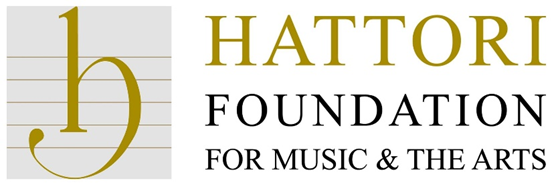 Junior award application pack 2020Deadline on-goingThank you very much for your interest in applying for a Hattori Foundation junior award. The Trustees of the Hattori Foundation invite instrumental soloists between the ages of 15 and 20 who are resident in the UK and have demonstrated both exceptional talent and achievement to apply at any time of the year for financial assistance in relation to their musical development. Before filling out the application form please make sure you read through the following information.AWARDS:GENERAL CRITERIA:You may be invited for an audition and personal interview with the Music Co-ordinator, after which you will be advised of the Hattori Foundation’s decision.Please allow at least 2 months for your application to be processed. Applicants may not contact any trustee regarding their application or performance.  Any such approach would disallow their application.All correspondence and completed application forms and references should be sent to:
The AdministratorHattori Foundation7 Exton StreetLondon  SE1 8UE
Telephone:  020 7620 3053   Fax:  020 7620 3054  Email:  admin@hattorifoundation.org.ukDEADLINE ON-GOINGWe wish you all the best with your application.Yours sincerely,Esme Lees, Administrator JUNIOR AWARD APPLICATION FORM 2020Name: ………………………………………………………..  Instrument: ……………………………………………Date of birth: ……………………………  Nationality: ………………………………………………………………(Non-British applicants please give date when permanent residency began: ………………..)Email address: ……………………………………………………………………………………………………………..Telephone no: ……………………………………………….……………………………………………………………..Address for correspondence: …………………………..……………………………………………………………..….…………………………………………………………………  Postcode: ……………………………………………..Please complete (or attach) the following:Biography or C.V. which includes the following information:the age at which your music studies commenceda list of teachers in the UK and abroad and date of study with eacha list of examinations taken (if any) with dates and resultsname, date and result of any national or international competition in which you have competeddetails of solo concert experience within the last 2 years and of future solo engagements both confirmed and unconfirmed<insert here, or attach> ……………………………………………………………………………………………………………………………………..……………………………………………………………………………………………………………………………………..Full details of the project you are applying for assistance with, together with an indication of all costs involved <insert here, or attach>……………………………………………………………………………………………………………………………………..……………………………………………………………………………………………………………………………………..……………………………………………………………………………………………………………………………………..In addition, please submit: A recording (minimum 30 minutes) of at least 3 contrasting works from different periods, including Classical and Contemporary.  Recordings must have been made in the last 6 months.  This may be submitted via CD or URL link to online recordings.URL Links:………………………………………………………………………………………………………………………………………………………………………………………………………………………………………………………………………………………………………………………………………………Two references under sealed cover (on the forms provided below), one from your current teacher and one from a prominent musician. References may be posted in sealed envelopes, or may be submitted via email directly by your referee.Completed application forms and references should be sent to:
The AdministratorHattori Foundation7 Exton StreetLondon  SE1 8UE
Telephone:  020 7620 3053   Fax:  020 7620 3054  Email:  admin@hattorifoundation.org.ukDEADLINE ON-GOING HATTORI FOUNDATION REFERENCE ONE APPLICANT'S NAME………………………………………………………………

What is your relationship to the applicant?………………………………………………………

For what length of time have you known the applicant?…………………………………………

When did you last hear the applicant perform in public?…………………………………………

Do you consider that the applicant has exceptional soloistic talent and do his/her achievements show the possibility of an international career?  YES/ NO REFERENCE REMARKS: (comments should be related to actual performance and may be continued on a separate sheet of A4 paper.)














SIGNATURE ....................................................Please print name ........................................

Date .....................................

Please give this reference to the applicant under sealed cover.
The Administrator. Hattori Foundation 7 Exton Street London SE1 8UE
Telephone 020 7620 3053 Fax 020 7620 3054 email:admin@hattorifoundation.org.ukHATTORI FOUNDATION REFERENCE TWOAPPLICANT'S NAME………………………………………………………………

What is your relationship to the applicant?………………………………………………………

For what length of time have you known the applicant?…………………………………………

When did you last hear the applicant perform in public?…………………………………………

Do you consider that the applicant has exceptional soloistic talent and do his/her achievements show the possibility of an international career?  YES/ NO REFERENCE REMARKS: (comments should be related to actual performance and may be continued on a separate sheet of A4 paper.)














SIGNATURE ....................................................Please print name ........................................

Date .....................................

Please give this reference to the applicant under sealed cover.
The Administrator. Hattori Foundation 7 Exton Street London SE1 8UE
Telephone 020 7620 3053 Fax 020 7620 3054 email:admin@hattorifoundation.org.ukAwards may be offered for:assistance to attend masterclasses in the UK or abroad (including travel costs)assistance to attend national or international competitions (including travel costs)specific assistance in the case of hardshipAwards are not available for:conductors, singers, or composersthe repair or purchase of instrumentstuition fees for full-time studyexpenses incurred prior to the applicationorchestral coursesApplicants must demonstrate exceptional talent They must provide evidence of public recital or concerto performances within the preceding 12 months together with an upcoming project proposalAll applicants must be British citizens, Foreign Nationals normally resident in the UK, or Foreign Nationals who are studying full-time in the UK.Applicants should be 15 to 20 years of age Applications must be supported by two referees who should be professional musicians. Written references should be on the forms provided and sent directly by the referee or in sealed envelopes.APPLICATION / AUDITIONS PROCESS:Applicants should submit the following items to the Hattori Foundation via email (admin@hattorifoundation.org.uk) or post (7 Exton Street, London SE1 8UE).  